الرسالة الأسبوعية  للصف : الرابع الابتدائي ، للعام الدراسى ( 2016– 2017 )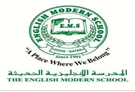 الفصل الدراسى الأول(6/11/-10/11/2016 )معلما المواد   : أ / ( رضا حافظ– ممدوح كساب)اليوم والتاريخاسم الدرسالصفحةالواجبملاحظاتاللغة العربيةالأحد 6/11نشاط القراءةالكلب والحمامة71 الأبيات(1-6)نسخ الأبيات (1-6) ص71الاثنين7/11تابع / نص الكلب والحمامة71 الأبيات ( 7-11)نسخ الأبيات( 11:7) ص71رجاء تدريب الطالب على إجابة الأسئلة بكتاب الأنشطة على كل موضوع يتم شرحه.الثلاثاء8/11النشاط اللغويالصفة67الإجابة على ورقة النشاط المرفقة بالدفترالأربعاء9/11مراجعة/الصفة 69سؤال رقم 2 ص68الخميس 10/11نشاط الإملاءالتنوين  81ـــــــــــــــــــــــــــــــــــالتربية الإسلاميةالأحد6/11العقيدة الإسلاميةالتوحيد36-38قراءة ص36-38الخميس10/11تابع /التوحيد38-41ص42 .التاريخ القطريالأحد 8/11مراجعة/أهمية منطقة الخليج العربي قديمًا10-13ــــــــــــــــــــــــــــــــــــ